9th March 2022To All Members of the Council -You are hereby summoned to attend the meeting of Islip Parish Council at the Village Hall, Islip on 15th March 2022 at 7.15pm for the purpose of transacting the following business-signed Claire Tilley- Parish Clerk   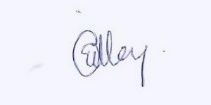 Agenda Public Session Members of the public can address the Council for 3 minutes each through the Chair in relation to any item on the Agenda, in accordance with the Standing Orders adopted by the Council.   To receive apologies for absence To receive declarations of Members’ Interest on the Agenda To approve the Minutes of the last meeting 15th February 2022 Planning – to discuss and comment where appropriate             NE/22/00239/FUL- 43 Nene View- two storey side extension/changes to fenestration             NE/22/00032/FUL- 13 Kettering Road- erection of a 2 bed 2 storey house/outbuilding NE/22/00226/FUL- 22 High St, demolition of garage. Single storey porch, 2 storey rear extension/ external alterations including render and replacement windows and roof tiles             To note-  NE/22/00151/FUL- Castle Manor Farm (Haldens Parkway)- objection letter sent to plannersGovernance – to review and approve where appropriate Quarterly Internal Control- Cllr Harris to perform this and appoint a volunteer for next quarter.Asset mapping- to organise date for working party to commence mapping, and note grant has been applied forTo review and readopt Internal Control Policy, and note the Annual Governance AssertionsTo note we are waiting for Notice of Election to come from North Northants Council before councillor vacancy can be advertisedFinance To receive and approve the Financial Report, Bank reconciliation & Payments Due for March 2022 (Attached)To review budget monitoring document  Highways – To receive a report from Cllr Taylor and decide on any actions requiredTo note that Speedwatch equipment is coming to Islip 30th July-27th August. Recreation Ground-            a) To receive rec checks and decide on any actions required            b) Memorial Garden- decide which councillor will take this project forwardSports Field- To receive a report from Cllr Maxwell/Cllr Curbishley and decide on any course of actionTo note that SSE have now taken over the electricity contract but have still not set up account. Community Matters/Updates-             a) Update from Cllr Curbishley on tree planting along Kettering Road (Queens Canopy)             b) Lowick Road planting scheme- update on sculpture/noticeboardc) To discuss what items to go on the new information boards for High St. (Appendix 1)                 d) Jubilee fete update             e) Street Party update	 f) To discuss a village wide Garage saleg) To discuss the situation regarding what Parish Council can do with regards to the situation in Ukraine. h) To discuss that Western Power have realised that the substation cannot go back on existing site at the Village Hall, so will need still need to land swap. Also not prepared to pay the price quoted by PathFinder Legal solicitors. (Appendix 2)To receive District & County Councillors’ Reports – For Information Only To receive the Clerk’s Update and correspondence received- Invitation to ACRE networking meeting on ‘How to Green your Community and reduce Carbon Footprint’- Wed 30th March 5-7 (online or at Hunsbury) £10 Zoom Code of Conduct training from NCALC available 14th March 7pm-9pm Opportunity to update colleagues – For Information Only Council to resolve to close meeting in accordance with Public Bodies (Admission to Meetings) Act 1960, Section 1 (2) to discuss Clerks annual review Close of meeting- Next meeting –Tuesday April 19th 2022 7.15pmAppendix 1- Correspondence from Neil BusbyWith regard to the heritage boards to be placed near to the telephone box, 1. Can you confirm that it is a double board as before. Below is a list of possible entries on the boards and there will be room for between 10 and 12 topics, assuming it is two boards. 2. Can you let me know if there is anything I have missed which the Council would like included. 3. Are there any topics on the list which the Council would specifically like me to include.List:Parish church – Interior, churchyard, and construction materials, wall monuments etc,      QuarryingManors and Manor houses                          Recreation ground presented by Mr. S. G. Stopford SackvilleRectories                                                     Reading room, with billiard room and small libraryChapel of St. Thomas of Canterbury          Islip Mill including records on plank of wood by Mr StaffordWashington connection                              Islip, New York connectionThe Woolpack Inn                                       Long YardArchaeological finds                                   King Edward CottagesPopulation patterns                                      Listed buildingsLandscape setting e.g., primary use of cultivated landWorking Men’s’ Club origins                     Islip HouseThe Old Shop, Mill Road                            Workhouse cottagesOnce I hear from you I will draft out the content to see what will fit comfortably and I will send it to you for the Council to consider.PLUSISLIP – Past, Present and FutureThis book was published by the Parish Council in 1995 and has proved to be a very good reference book for many people. Are there any plans to republish it in the future? If not, you may be interested in the decision by the Rector to ask me to put the Thrapston Church History booklet on-line as a pdf document, copy attached to this email. Being on-line means that it is available to everyone at any time. It can also be updated to reflect the last 27 years. If that is something that you would be interested in investigating then I would be happy to work with you once the next heritage boards have been completed.Appendix 2- correspondence from Western Power re-  moving substation near Village HallThanks for your time on the phone last week. We would normally see legal fees capped at £1200.00 + VAT. I would rather see WPD spend the difference between what Pathfinder want and the normal cost on a goodwill payment to the council, on top of any other ex gratia. Our ideal place would be immediately to the west of the current substation location as the cables run east west in front of the current location.. We had hoped to squeeze the new gear in the existing place but it just won’t fit because of the shape rather than the size.We would be pleased to transfer the stone walled freehold plot to the parish too.